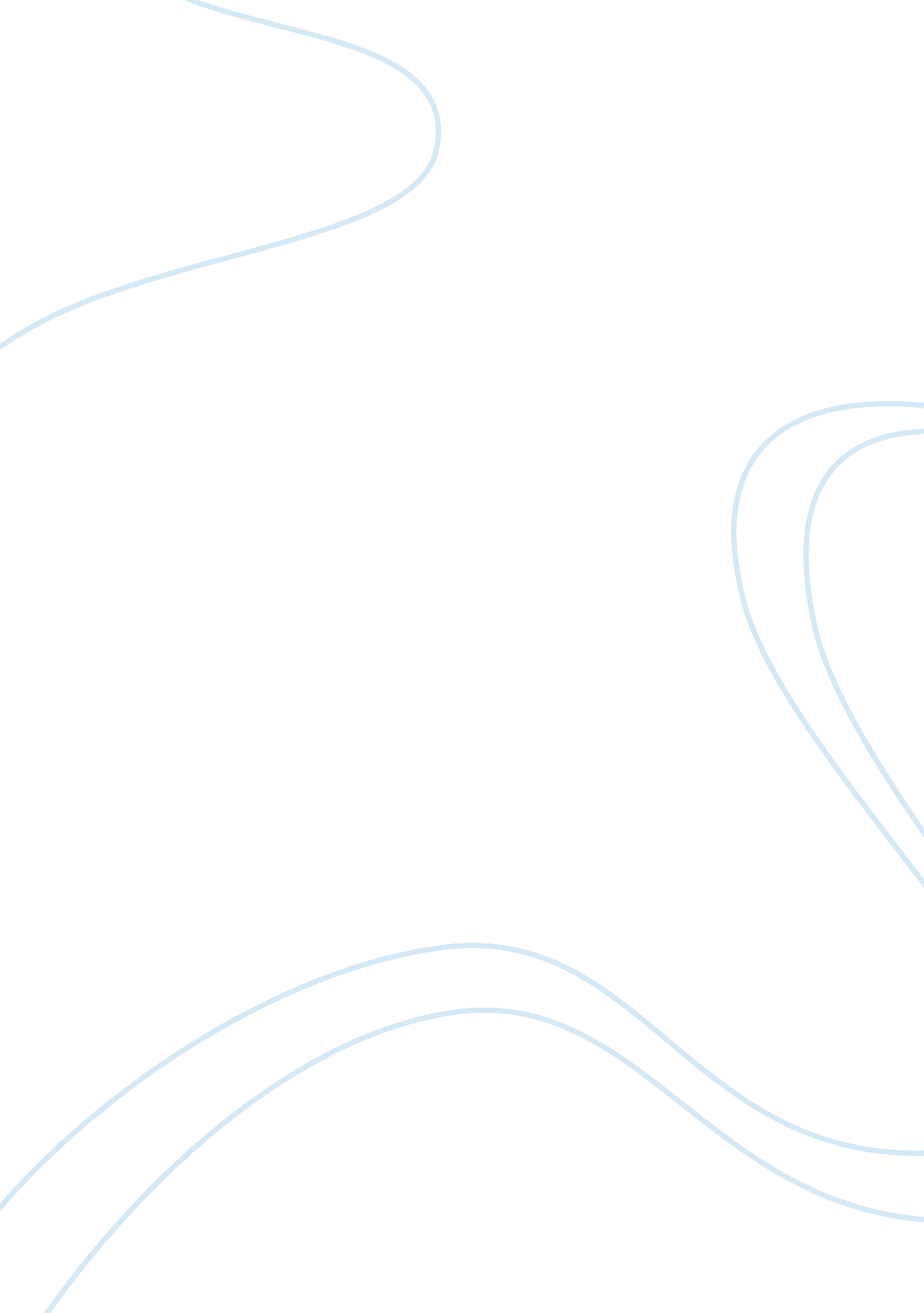 Green eggs and ham argumentative essay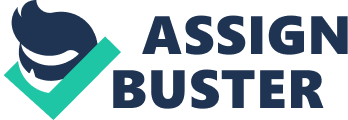 Employees might dread change as well primarily because the usually feel connected to the other people and other people’s way of interacting who are identified with the old way. They would rather take no risk and keep things as they are then risking for some kind of new move. Barriers to trying new different things are various. Some of them can be your own bosses, who will not let you do your Job as freely as you want, preventing you from having a margin for innovations. Money can also be an obstacle as well. If you do not have the appropriate budget, it will be hard to accomplish something. 